LEANN 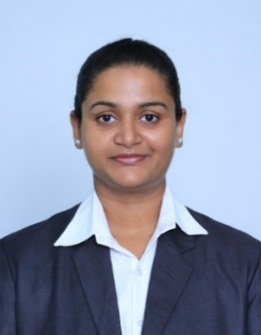 E-mail: leann.339560@2freemail.com 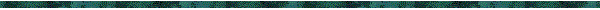 ACCOUNTING PROFESSIONALSeeking challenging assignments with growth-oriented organizations across the industryPROFILE & STRENGTHSCompetent & diligent Professional with experience across commercial & administration functions involving Financial & Management Accounting, Inventory Management, Reconciliation Statements and Creditor/Debtors Management & Administration.  Experience in MIS, preparing work schedule and managing office operations, administration, auditing and monitoring projects, cash/bank book & all other books as required by law. Excellent communication skills with the ability to work under pressure.Key Competencies: Accounts Management  Administration  Team Management  Account Payable / Receivables  Financial Accounting   MIS/Reports   Research  Inventory ManagementPROFESSIONAL EXPERIENCEFuturistic Concepts                                                                                   May 2016 - PresentAccounts ExecutiveWorking directly with the proprietors of the firmPreparing sales invoices against vat and cst in tally ERP 9; preparing of pro forma invoices in excelCalculation and estimation of cost of the product; preparing profit and loss statement; preparing stock reportsMaintaining and updating the stock register in tally ERP 9; maintaining and updating the      bank accounts; preparing vouchers; reconciliation of bank books of the firm; Follow up with clients for outstanding receivables.Deloitte								         May 2015 – June 2015Summer InternshipProject Title:  A study on the development and growth of the ATM industry in IndiaSynopsis: The project included a research of the ATM industry followed by a primary research and secondary research on White Label and Brown Label ATMS in India, the growth and development opportunities for this industry and the need to include the semi urban and rural population into our national economy as they are a backbone of our national economy.Franco Indian Pharmaceutical Limited				         June 2014 - July 2014Accounts AssistantInvolved in checking travelling expenses of the medical representatives; looked after the provident fund and pension fund of employees.Monitored the purchase and sale of the assets of the company. Handled bank reconciliation and preparation of depreciation chart; maintained purchase & sale records and the record of the goods returned, etc.Sanghi Motorcar Company						         Jan. 2013 – Dec. 2013Accounts AssistantMIS Reports to ManagementControlling the Daily accounts and finance activities of workshop with a team of 3 Members.Maintained petty cash book on daily basis for expenses; Reconciliation of Bank AccountsPreparing Invoice of Customer & make update of the same in Debtors Outstanding.Preparation of service tax statement and made entry of purchase and sales of spare parts of the company.Making payment for Purchase and Expenses.ACADEMIC & PROFESSIONAL CREDENTIALSMasters of Management studies (Finance), 2016St. Francis Institute of Management and Research, Mumbai; A gradeB.Com., 2011St. Andrew’s College, Mumbai; 73.14%12th Class, 2008St. Andrew’s College, Mumbai; 76.33%10th Class, 2006St Teresa’s Convent High School, Mumbai; 80.33%Computer Proficiency:MS-Office, Tally ERP 9 & Internet ApplicationsPositions of Responsibility:Coordinator for Abhimaan Club a Senior Citizen Computer Literacy Program 2014.Coordinator for Abhimaan Club in Blood Donation Camp 2014.Academic Accolades:Was awarded Certificate for Highest Marks (98/100) in Accountancy in HSC exam 2008.Extra-curricular Accolades:Winner of Second Place in intra collegiate Mock Stock Competition, 2015.Was selected in the Top 6 Finance category summer project for Summer Excellence, intra collegiate summer project competition, 2015.Completed 25 hours of social service for NSS unit in St Andrews College, 2010.Awarded Certificate for completion of course in Inter Religious Dialogue in St Andrews College, 2010.Date of Birth: 24th Jan. 1991Languages Known: English, Hindi, Marathi and SpanishInterests: Cooking and travelling Date of Joining: ImmediatelyVisa Status: 3 Months Visit Visa (25th January 2017 to 22nd April 2017)References: Available on Request